TRABAJO 2º ESO 8 DE MAYO:SOLUCIÓN DE LOS EJERCICIOS ENVIADOS AYER (2 Y 3 DE LA PÁGINA 179)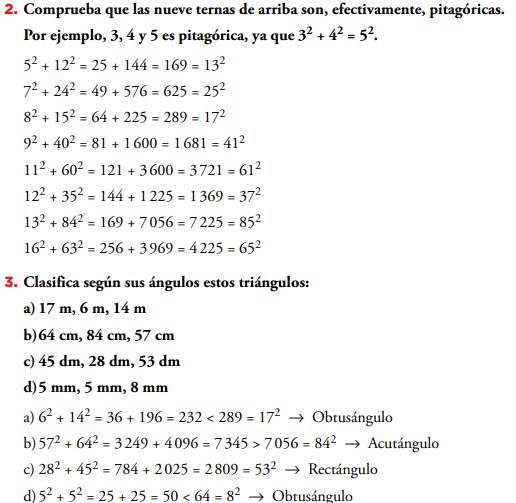 